Mathematics - Grade 5 Term 1 Exams 2023QUESTIONSWhat is the place value of digit 3 in the numbers below? (3mks)430 42653 258 23A member of county assembly donated 5486 books to a certain school. What is the figure in words.What is the perimeter of the figures

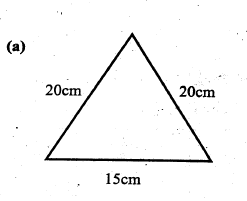 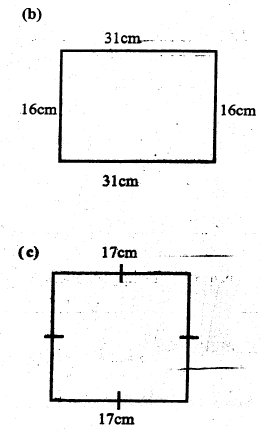 In a farm there are 4678 animals 2626 are female animals. How many male animals were in the farmWorkout672
+726987
+2493561
+92694623
+ 288Write the following numbers in words343999606

What is the next number in the series2000,2200,_____,2600, 2800900, 1000, 1100,_____,13003, 5,____,9, 11Arrange the fraction from the smallest to the largest1/8, 1/2, 1/4, 1/3,____1/9, 1/3, 1/6, 1/8, 1/10,____Multiply
241
x  3A carton had 5 packets of pens, each packet had 12 pens. How many pens were there in the carton altogetherMARKING SCHEMEhundredstensonesfive thousand four hundred and eighty six35 cm93 cm68 cm205213981236128304911Three hundred and forty threeNine hundred and ninety nineSix hundred and six2400120071/8, 1/4, 1/3, 1/21/10, 1/9, 1/6, 1/372360 pens 
